M E M B E R S H I P   F O R M Members Details Name of member: ______________________________________________________________________________ Birthday: ______________________________________________________________________________ Age: ______________________________________________________________________________Gender: ______________________________________________________________________________School and Year Group: ______________________________________________________________________________Address: ______________________________________________________________________________Doctor/Surgery Name: ______________________________________________________________________________Any Medical Conditions/Allergies: ____________________________________________________________________________________________________________________________________________________________ Name of parent/guardian: ______________________________________________________________________________ Contact mobile ______________________________________________________________________________ Email address: _____________________________________________________________________________ I grant Garon Park Youth permission to use photographs of my child in any of their commercial projects/social media. Please sign here: _____________________________________________________________________________I agree to pay £3 per week when in attendance.Members Signature                                                                                       Date 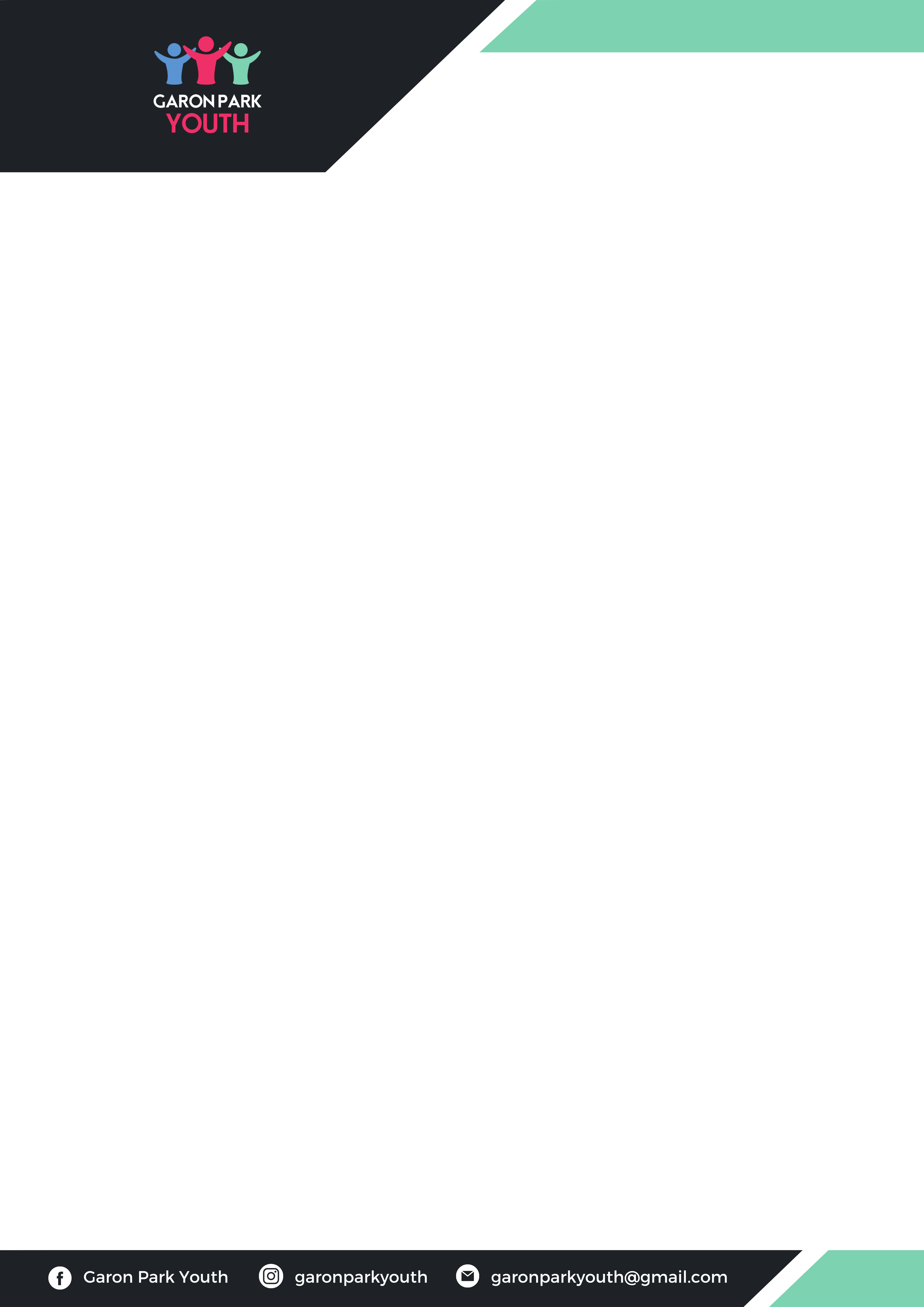 Parents Signature                                                                                          Date 